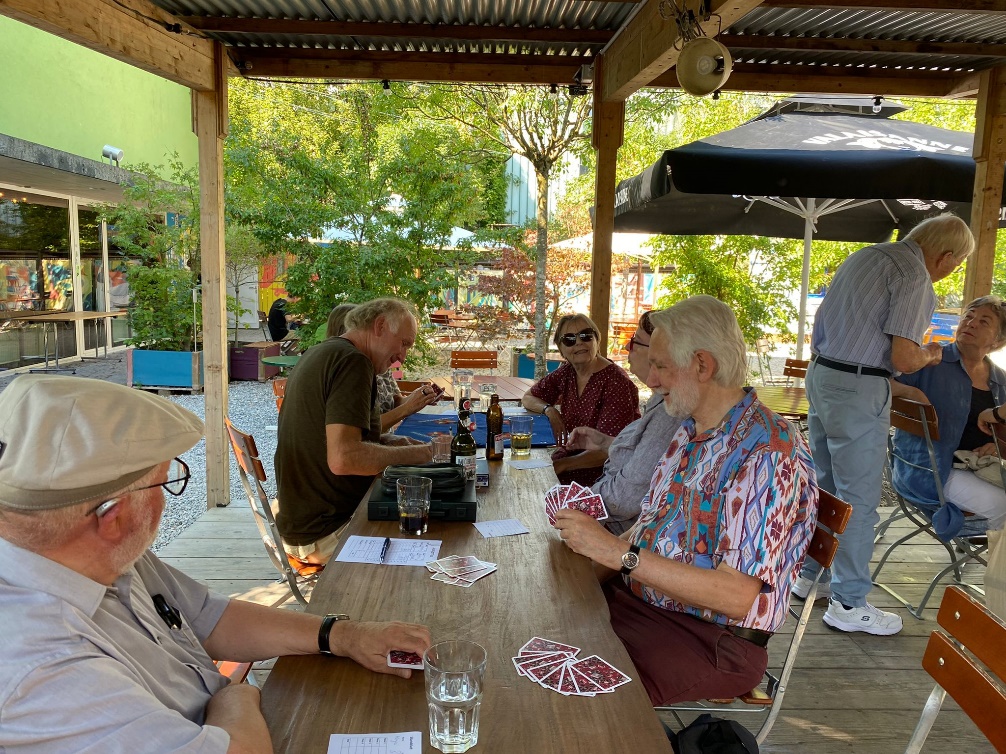 Gelungener Jass-Plausch SP60+/Juso am 6. SeptemberLeider fanden wir keine Örtlichkeit, um diesen Anlass an einem Samstagnachmittag durchzuführen. Aber bei herrlichstem Spätsommerwetter fanden sich drei gemischte Vierergruppen zum einfachen Schieber im «Treibhaus»-Garten in Luzern.Zwei Runden mit je zwölf Spielen zählten, Pius Müller (Vorstandsmitglied SP60+), wurde Tagessieger und Valentin Hummel war der Beste der Juso-Jassenden. 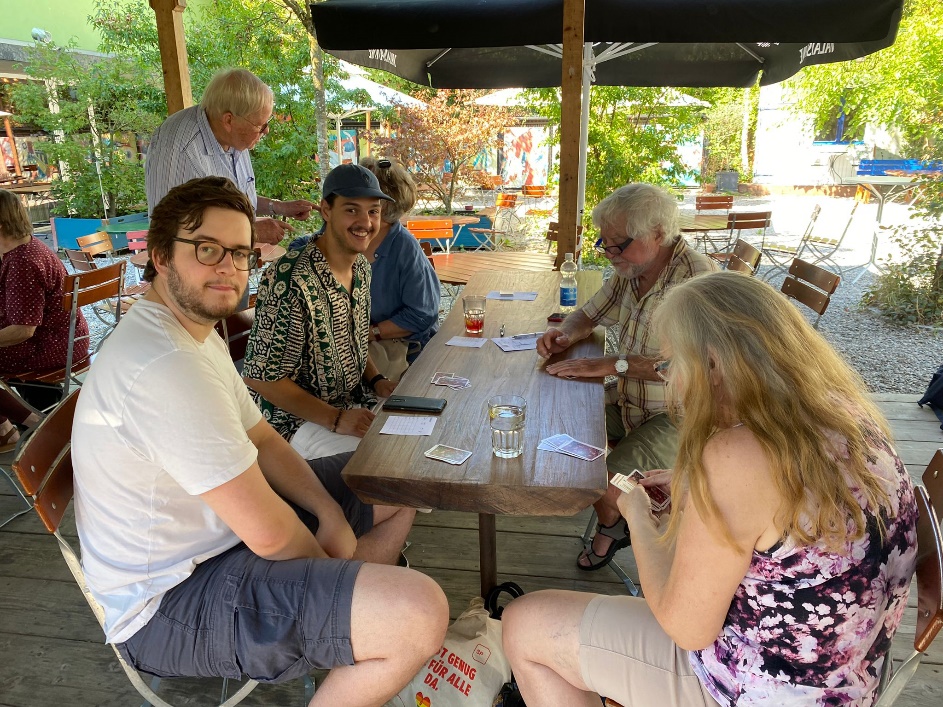 1 MüllerPius21292 EicherHansjörg20963 SteinhauserMargrith20844 KullArmin20165 HummelValentin19816 MeyerBruno18887 FähndrichSusanne18618 CzekallaReto18329 ReichlinMargaretha1806